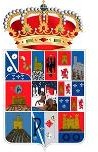 Diputación de GuadalajaraDATOS PERSONALESDATOS BANCARIOSEn	, a	de	de 2023VºBº datos bancarios	EL TITULAR,(sello y firma entidad bancaria)	Fdo.:De conformidad con los artículos 6, 7, 8 y 13 del Reglamento (UE) 2016/679 del Parlamento Europeo y del Consejo, de 27 de abril de 2016, relativo a la protección de las personas físicas en lo que respecta al tratamiento de datos personales y a la libre circulación de estos datos y del artículo 6 de la Ley Orgánica 3/2018, de 5 de diciembre, de Protección de Datos Personales y garantía de los derechos digitales, le informamos de que el responsable del tratamiento de sus datos de carácter personal es la Diputación Provincial de Guadalajara y serán tratados con la finalidad de gestionar su solicitud y en su caso, la gestión de las relaciones con ustedes como proveedor o posible proveedor, la solicitud de presupuestos y la contratación de servicios en su caso, así como disponer de un archivo de proveedores de cara a eventuales colaboraciones futuras. Se le informa que la Diputación de Guadalajara accederá a los datos del solicitante con estas mismas finalidades descritas.El proveedor, que en virtud de la prestación de sus servicios tuviese acceso a los datos personales incluidos en los ficheros, declara conocer y hacerse responsable del deber de secreto profesional y confidencialidad respecto de los mismos, y del cumplimiento de las normas de seguridad y protección de datos establecidas por la Diputación Provincial de Guadalajara, obligaciones que subsistirán aun después de finalizar sus relaciones con el organismo responsable del fichero. En todo caso, el proveedor se compromete a cumplir con las obligaciones establecidas en el artículo 28 del Reglamento (UE) 2016/679 del Parlamento Europeo y del Consejo, de 27 de abril de 2016, relativo a la protección de las personas físicas en lo que respecta al tratamiento de datos personales y a la libre circulación de estos datos.La base legal que permite legitimar este tratamiento es el consentimiento prestado por usted para el tratamiento de los datos al aplicar al concurso o pliego/rellenar la ficha de inscripción procedente. Le informamos, asimismo, de que sus datos serán conservados durante el tiempo necesario para dar cumplimiento a la finalidad para la que dicha información es recabada.No obstante lo anterior, la Diputación Provincial de Guadalajara garantiza al titular de los datos la revocación de su consentimiento para el tratamiento de los mismos y el ejercicio de los derechos de acceso, rectificación, supresión, oposición, limitación del tratamiento y sol icitar la portabilidad de los datos que le conciernen, debiendo, para ello, dirigirse mediante comunicación escrita, acompañada de DNI, a la siguiente dirección: Plaza Moreno nº10 – 19001 Guadalajara, o al correo electrónico: dpd@dguadalajara.es. Puede usted obtener información ampliada sobre protección de datos visitando nuestra página web: www.dguadalajara.es.ILMO. SR. PRESIDENTE DE LA DIPUTACIÓN PROVINCIAL DE GUADALAJARADiputación de GuadalajaraPlaza Moreno, 10, Guadalajara. 19001 (Guadalajara). Tfno. 949887500. Fax:NIFNOMBRECALLENºESCPLTCÓDIGO POSTALPOBLACIÓNPOBLACIÓNPROVINCIAPROVINCIAPROVINCIATELÉFONOTELÉFONOE-MAILE-MAILE-MAILE-MAILCÓDIGO DE CUENTA (20 DÍGITOS)CÓDIGO DE CUENTA (20 DÍGITOS)CÓDIGO DE CUENTA (20 DÍGITOS)CÓDIGO DE CUENTA (20 DÍGITOS)CÓDIGO DE CUENTA (20 DÍGITOS)CÓDIGO DE CUENTA (20 DÍGITOS)CÓDIGO DE CUENTA (20 DÍGITOS)CÓDIGO DE CUENTA (20 DÍGITOS)CÓDIGO DE CUENTA (20 DÍGITOS)CÓDIGO DE CUENTA (20 DÍGITOS)CÓDIGO DE CUENTA (20 DÍGITOS)CÓDIGO DE CUENTA (20 DÍGITOS)CÓDIGO DE CUENTA (20 DÍGITOS)CÓDIGO DE CUENTA (20 DÍGITOS)CÓDIGO DE CUENTA (20 DÍGITOS)CÓDIGO DE CUENTA (20 DÍGITOS)CÓDIGO DE CUENTA (20 DÍGITOS)CÓDIGO DE CUENTA (20 DÍGITOS)CÓDIGO DE CUENTA (20 DÍGITOS)CÓDIGO DE CUENTA (20 DÍGITOS)CÓDIGO DE CUENTA (20 DÍGITOS)CÓDIGO DE CUENTA (20 DÍGITOS)CÓDIGO DE CUENTA (20 DÍGITOS)CÓDIGO DE CUENTA (20 DÍGITOS)C.C.C.C.C.C.C.C.C.C.C.C.BANCO/CAJABANCO/CAJABANCO/CAJABANCO/CAJASUCURSALSUCURSALSUCURSALSUCURSALD.C.D.C.CUENTACUENTACUENTACUENTACUENTACUENTACUENTACUENTACUENTACUENTAC.C.C.C.C.C.C.C.C.C.C.C.IBAN (24 DÍGITOS)IBAN (24 DÍGITOS)IBAN (24 DÍGITOS)IBAN (24 DÍGITOS)IBAN (24 DÍGITOS)IBAN (24 DÍGITOS)IBAN (24 DÍGITOS)IBAN (24 DÍGITOS)IBAN (24 DÍGITOS)IBAN (24 DÍGITOS)IBAN (24 DÍGITOS)IBAN (24 DÍGITOS)IBAN (24 DÍGITOS)IBAN (24 DÍGITOS)IBAN (24 DÍGITOS)IBAN (24 DÍGITOS)IBAN (24 DÍGITOS)IBAN (24 DÍGITOS)IBAN (24 DÍGITOS)IBAN (24 DÍGITOS)IBAN (24 DÍGITOS)IBAN (24 DÍGITOS)IBAN (24 DÍGITOS)IBAN (24 DÍGITOS)